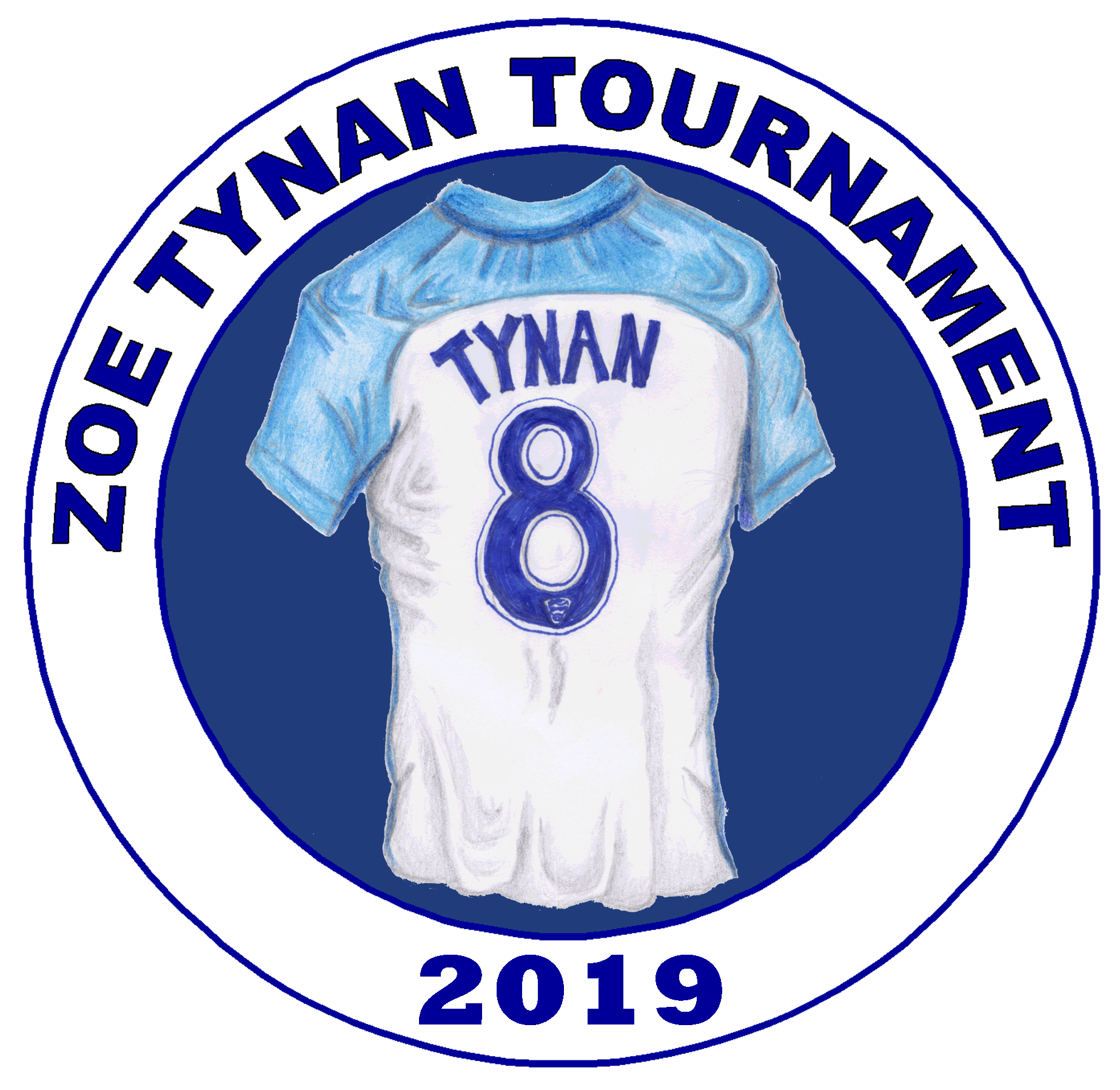 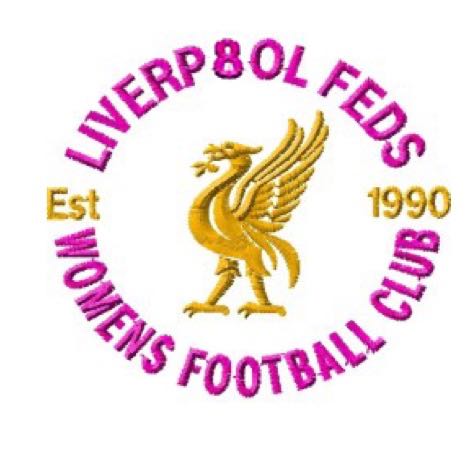 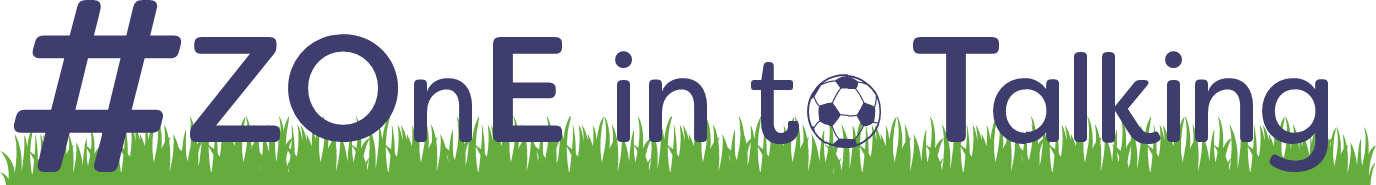             ZOE TYNAN TOURNAMENT   SATURDAY MAY 21st  2022Under 10 , 12 & 14      7 a side  JERICHO LANE Football hub  L17 5AR Register 10 am - Kick off 10.30am.Please make a payment of £50 per team  ( cheque to Liverpool Feds  or  BACS payment to Liverpool Feds 60 – 01 – 11   43182453 ) and return  via to the above address or email to foxtb0905@gmail.com by March 21st 2022 Each team will have 4 games in a league of 5 and then compete for either the Cup or Plate in in the afternoon .ALL GAMES ON 4G ASTROTournament  secretary                Sue Carmichael   07809150015  Club TreasurerJanie Moore           07834164370Applications to: 10 DEEPFIELD RD     WAVERETREE LIVERPOOL L155BX Team name  & AGE Contact name Contact address Contact emailContact phone Team manager nameTeam manager contact on day Team kit colours County FA  and number  League for 2021/22 season Signed 